2014台南市【兒保、兒寶】-為愛而跑            兒少保護大型宣導活動 計劃書活動緣起   家扶基金會整理102年所披露的兒少受虐新聞中，身體虐待比例最高(36%)，其次為性侵害(34%)，再者為疏忽照顧(26%)。這些新聞事件中共57名兒童因遭受肢體虐待、疏忽照顧而喪失寶貴生命。其中因疏忽照顧而導致死亡的27名兒童，死亡比率高達56%。猶記得新聞接連報導有關彰化沈姓5歲幼童和新竹四歲夏姓幼童翻爬窗戶後不幸墜樓過世的消息，這樣的事件讓我們相當難過，因為疏忽照顧雖非兒虐比例最高的受虐類型，但造成兒童死亡的比率卻是最高的，因此，加強宣導注意兒童人身安全與親子互動的重要性，就是我們的首要工作。    家扶基金會南台南家扶中心自民國76年投入保護受虐兒工作至今，深知預防兒虐事件刻不容緩，因此為持續倡議及執行兒童保護工作，並喚起社會大眾對兒童保護之關懷，家扶自102年提出「4 月 28 日兒童保護日」(取其諧音-428~是兒保)，呼籲全民在這一天站出來為孩子發聲!守護受虐兒。    今年4月26日本中心為呼籲民眾重視428兒保日，提早規劃辦理大型戶外路跑活動及兒保體驗園遊會，期盼民眾能攜家帶眷共同體會親子互動的重要性，同時也可多認識與運用周邊資源，盡速協助通報您身邊可能發生的兒虐事件。二、活動目的藉由大型路跑活動之形式，凝聚社會大眾力量，倡議及守護受虐兒。辦理兒少保護體驗園遊會，讓民眾習得親子互動之良方及兒童保護常識之建立與運用。指導單位：臺南市政府主辦單位：臺南市政府家庭暴力暨性侵害防治中心                   財團法人台灣兒童暨家庭扶助基金會承辦單位：家扶基金會南台南家扶中心協辦單位：臺南市政府社會局、臺南市政府交通局、臺南市政府工務局、       臺南市政府教育局、臺南市政府警察局、臺南市政府消防局、       臺南市政府環保局、臺南市政府觀光局、臺南市政府體育處、       臺南市政府稅務局、臺南市安平區公所、維他露基金會、正隆       關懷兒童基金會、國際獅子會300-D1區、中華醫事科技大學、          安南體育會、台南市立賢北國民小學、台南市立海佃國民小學       (陸續新增…)活動日期：2014 年04 月26 日 (星期六)活動時間：上午7:30至12:00活動地點：安億停車場(原住民札哈木公園旁)參加方式: 本次活動含路跑暨兒少保護體驗園遊會，均免費前2000位預先報名路跑且當日完成路跑者贈送運動毛巾乙條!若未事先報名者，當日仍可參與兒少保護體驗園遊會，且完成不同數量之指定闖關數者將獲贈1~3種贈品。【分別是運動水壺、抽繩背包及魔術腰包! 】(數量有限，送完為止)參加對象：一般民眾皆可參加。參加人數：預計至少2000人活動內容：路跑活動：規畫4.28KM(428是兒保)之路跑活動，透過媒體、網路、團體報名等多元方式廣邀社區民眾或親子報名參加，不限名額。路跑路線規劃：沿途路線：平豐路->安億路->光洲路->折返點->光洲路->安億路->平豐路            沿途景點：札哈木公園->港濱歷史公園->林默娘公園->德陽艦->億載金城兒童保護體驗園遊會：共分六大區主舞台活動區：包含焦點活動、表演節目等均在主舞台上進行。兒童保護體驗宣導區：由本中心設置兒保體驗區與寄養服務區，內容包含兒虐類型辨識、受虐體驗、求助管道介紹、兒童保護知識宣導、寄養家庭招募及服務宣導……等。親子互動區：設置親子遊戲區，內容包含滾大球、三人兩腳、踩氣球、你聽我說、親子悄悄話、親子默契大考驗……等。大會服務區：服務台x2、醫護站、贈品兌換處。遊戲區：活動場中央設置大型溜滑梯供現場兒童使用。飲食區：活動場內設置飲食攤位供民眾自行購買十三、活動流程：   (一) 同時參加路跑及園遊會者(二) 只參加兒童保護體驗園遊會者十四、本次路跑之路線圖：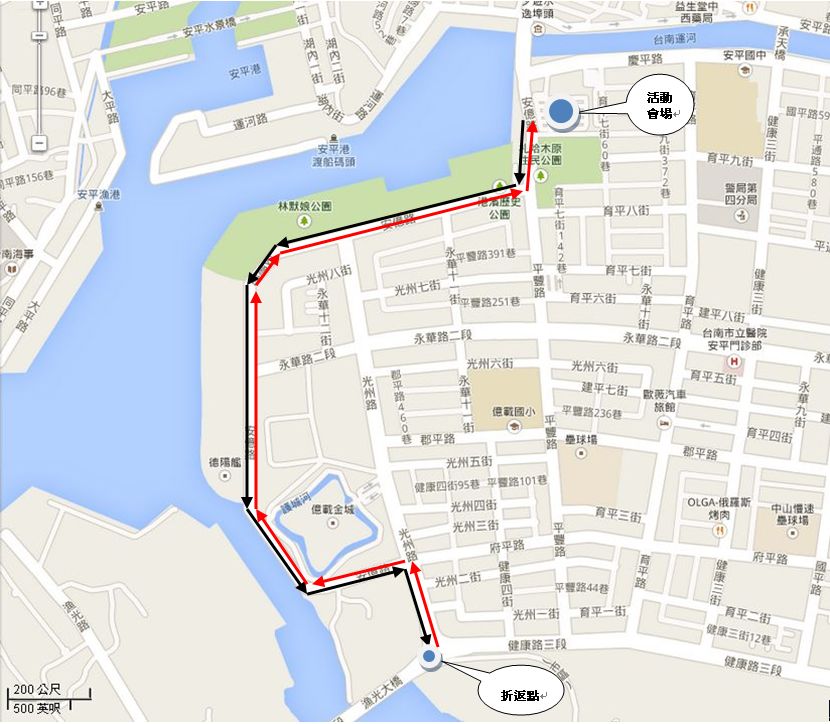 時間活動內容07:30-08:10參加者寄物08:00-08:10參加路跑者集合08:10-08:30來賓致詞暨暖身操08:30鳴笛出發08:30-09:30路跑時間09:30-09:40兒少保護體驗園遊會開幕式09:40-09:50焦點活動【用愛包圍受虐兒】09:50-10:20來賓暨長官致詞10:20-12:00兒保宣導闖關遊戲開始、舞台表演、兌換贈品12:00珍重再見時間活動內容09:30-09:40兒少保護體驗園遊會開幕式09:40-09:50焦點活動【用愛包圍受虐兒】09:50-10:20來賓暨長官致詞10:20-12:00兒保宣導闖關遊戲開始、舞台表演、兌換贈品12:00珍重再見